2020- 2021 ARCHERY ROSTER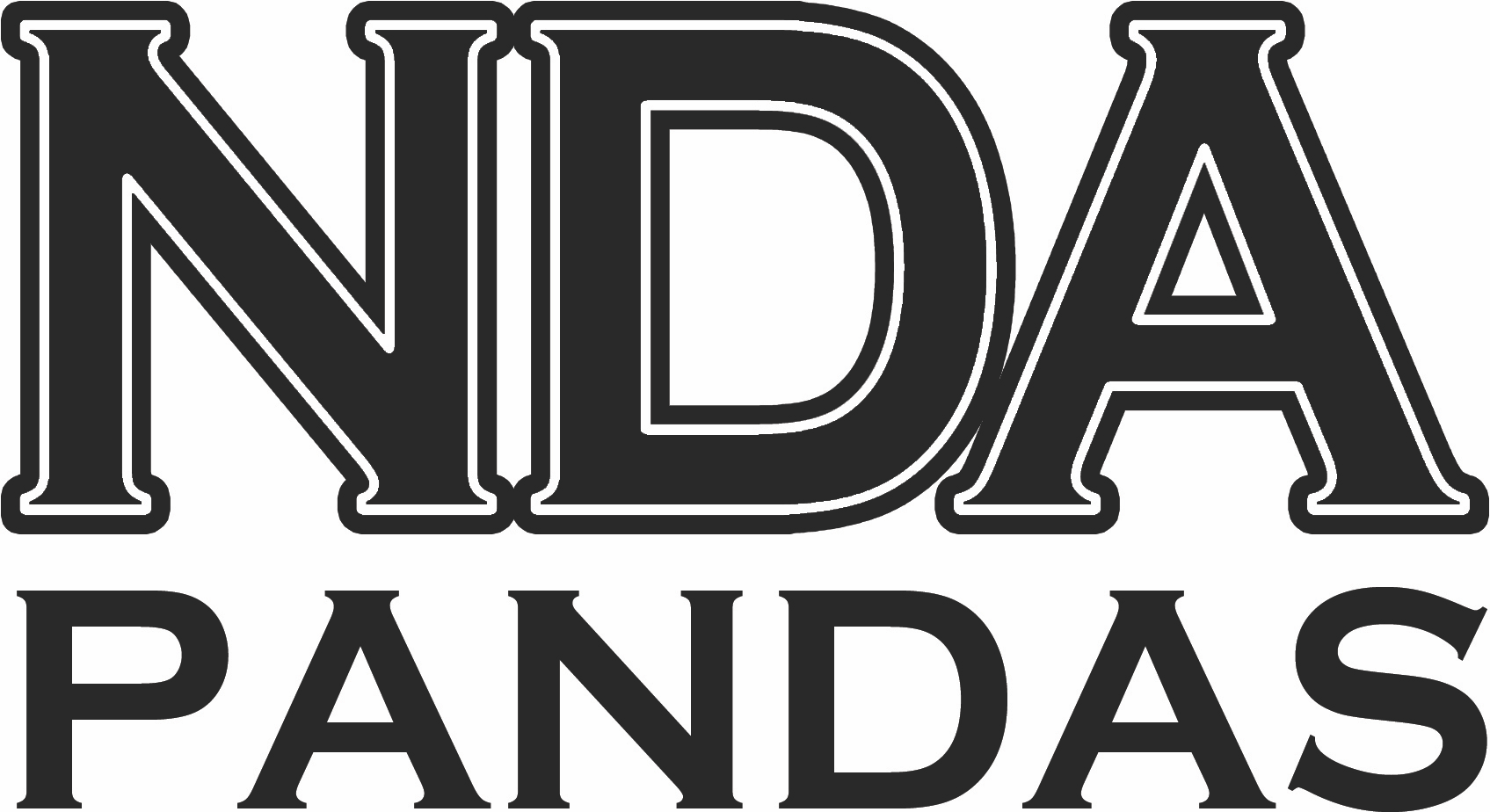 President		Dr. Laura Koehl		Head Varsity Coach		Jim KlemanPrincipal		Jack VonHandorf		Asst. Coach			John LonnemanAthletic Director	Myanna Webster	Athletic Training	St. Elizabeth Sports Med	Mascot			PandasAthletic Trainer	Melissa Fields			Colors				Navy and GoldNAME			GRADE		NAME			GRADEMegan Ahern		Freshman		Alexus Nicholson		SophomoreNicole Andrew		Senior		Megan Paolucci		JuniorJamie Collins		Freshman		Anna Pohlman		FreshmanKendra Collins		Freshman		Gabrielle Puglisi		SophomoreEvelyn Cook		Senior		Megan Raab		SeniorKaitlyn Eberhart		Junior		Brooklynn Rump		FreshmanMary Frisk			Junior		Keira Schneider		SophomoreKiely Jane Greis		Sophomore		Kate Slocum		SophomoreAva Hering			Senior		Candace Stallmeyer	SophomoreMary Catherine Kelly	Freshman		Jaden Wagner		SophomoreHana Kennedy		Senior		Ella Weitzel			JuniorMia Kent			Freshman		Gabrielle White		FreshmanErin Long			Sophomore		Gracyn White		SophomoreNatalie Lovell		Sophomore		Lea Youtsey		FreshmanMadison Merk		Junior		Mackinsey Zemter	FreshmanAnna Neubacher		FreshmanAnnalise Neurohr		Sophomore